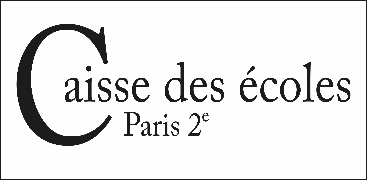 DEMANDE de REMBOURSEMENT de REPAS NON CONSOMMES(A transmettre impérativement dans les 15 jours suivant la reprise)ETABLISSEMENT SCOLAIRE : …………………………………………………………….NOM de l’ELEVE : ………………………………………PRENOM : …………………………………NOM des PARENTS : ……………………………………………………………………………………ADRESSE : ……………………………………………………………………………………………….CLASSE : …………………………………………………………………………………………………PERIODE CONCERNEE : du ……………………………(inclus) au ……………………………..(inclus)	Nombre de repas : ……………….. (correspondant au nombre de jour d’arrêt du médecin)	Prix du repas :       ………………... 	Somme à rembourser sur la prochaine facture: ……………..Absence à partir de 3 journées consécutives, pour maladie.(Joindre OBLIGATOIREMENT un Certificat Médical)Vu certifié exact, Paris, le ………………….En ce qui concerne la période d’absenceSignature du Chef d’Etablissement :                                               Signature des Parents :               8, rue de la Banque – 75002 PARIS – Tél : 01.42.60.03.29 – Mairie : 01.53.29.75.02 – Poste : 14.18Mail : facturecde2@cde2.fr